	Portal de Transparencia ONE 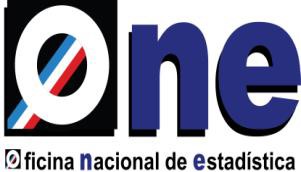 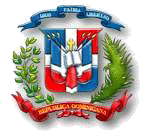 Oficina de Acceso a la Información Comentario General: - Los documentos y enlaces que se encuentran con letras azules estas disponibles para descarga y hacer enlace con la Web al presionar sobre él. Portal de Transparencia ONE Oficina de Acceso a la InformaciónOpción: Base Legal de la Institución Opción: Marco Legal del Sistema de Transparencia / Leyes Portal de Transparencia ONE Oficina de Acceso a la Información Opción: Marco Legal del Sistema de Transparencia / Decretos Portal de Transparencia ONE Oficina de Acceso a la Información Opción: Marco Legal del Sistema de Transparencia / Resoluciones Opción: Estructura orgánica de la Institución Opción: Normativas Opción: Oficina de Libre Acceso a la Información Opción: Plan estratégico de la institución Opción: Acceso al Portal de 311 sobre quejas, reclamaciones, sugerencias y denuncias Opción: Declaraciones Juradas de Bienes Opción: Presupuesto / Ejecución del presupuesto Opción: Recursos Humanos Opción: Beneficiarios de programas asistenciales Opción: Compras y Contrataciones / Listado de Proveedores del EstadoOpción: Compras y Contrataciones Opción: Proyectos y ProgramasOpción: Finanzas Institución Institución Institución Institución Institución: Oficina Nacional de Estadística- ONE Incumbete: Alexandra IzquierdoTeléfono: (809) 682-7777  Fax: (809) 686-3747 Dirección Física: Ave México esq. L. Navarro, edificio Oficinas Gubernamentales Juan P. Duarte, piso 9, Santo Domingo Dirección Web:  www.one.gob.doInstitución: Oficina Nacional de Estadística- ONE Incumbete: Alexandra IzquierdoTeléfono: (809) 682-7777  Fax: (809) 686-3747 Dirección Física: Ave México esq. L. Navarro, edificio Oficinas Gubernamentales Juan P. Duarte, piso 9, Santo Domingo Dirección Web:  www.one.gob.doInstitución: Oficina Nacional de Estadística- ONE Incumbete: Alexandra IzquierdoTeléfono: (809) 682-7777  Fax: (809) 686-3747 Dirección Física: Ave México esq. L. Navarro, edificio Oficinas Gubernamentales Juan P. Duarte, piso 9, Santo Domingo Dirección Web:  www.one.gob.doInstitución: Oficina Nacional de Estadística- ONE Incumbete: Alexandra IzquierdoTeléfono: (809) 682-7777  Fax: (809) 686-3747 Dirección Física: Ave México esq. L. Navarro, edificio Oficinas Gubernamentales Juan P. Duarte, piso 9, Santo Domingo Dirección Web:  www.one.gob.doEnlace Portal Transparencia Fecha de Actualización URL: https://www.one.gob.do/transparencia10 de marzo 2019Documento / InformacionFormato Enlace Fecha Disponibilida d (Si/No) Constitución Política de la República Dominicana     PDFConstitución Política de la República Dominicana, proclamada el26 de enero. Publicada en la Gaceta Oficial No. 10561, del 26 deenero de 2010.10 de marzo 2019Si Ley No. 5096 Sobre estadísticas y Censos Nacionales       PDFLey No. 5096 Sobre estadísticas y Censos Nacionales10 de marzo 2019Si Documento / Información Formato Enlace Fecha Disponibilidad (Si/No) Decreto 523-09 Reglamento de Relaciones Laborales en la Administración Pública  PDF Decreto 523-0910 de marzo 2019Si Ley No. 481-08 General de Archivos  PDF Ley No. 481-0810 de marzo 2019Si Ley No. 41-08 sobre la Función Pública  PDF Ley 41-0810 de marzo 2019SiLey 13-07 sobreel Tribunal Superior AdministrativoPDFLey 13-0710 de marzo 2019Si Ley 10-07 que Instituye el Sistema Nacional de Control Interno y de la Contraloría General de la República.  PDF Ley 10-0710 de marzo 2019Si Ley 5-07 que crea el Sistema Integrado de Administración Financiera del Estado  PDF Ley 5-0710 de marzo 2019SiLey 498-06 de Planificación e Inversión PublicaPDFLey 498-0610 de marzo 2019Si Documento / InformaciónFormato Enlace Fecha Disponibilidad (Si/No) Decreto 543-12, que sustituye el 490-07 reglamento de Compras y Contrataciones de Bienes, Servicios, y ObrasPDFDecreto 543-1210 de marzo 2019SiDecreto 486-12 que crea la Dirección General de Ética e Integridad Gubernamental.PDFDecreto 486-1210 de marzo 2019SiDecreto 694-09 que crea el Sistema 311 de Denuncias, Quejas, Reclamaciones y Sugerencias.PDFDecreto 694-0910 de marzo 2019SiDecreto 528-09 reglamento orgánico funcional del Ministerio de Administración PúblicaPDFDecreto 528-0910 de marzo 2019SiDecreto 527-09 reglamento estructura orgánica, cargos y política salarial.PDFDecreto 527-0910 de marzo 2019SiDecreto 525-09reglamento de evaluación del desempeño y promoción de los servidores y funcionarios públicosPDFDecreto 525-0910 de marzo 2019SiDecreto 524-09 reglamento de reclutamiento y selección de personal en la administración pública.PDFDecreto 524-0910 de marzo 2019SiDecreto 523-09 reglamento de relaciones laborales en la administración pública.PDFDecreto 523-0910 de marzo 2019SiDecreto 287-06 sobre Declaración Jurada de BienesPDFDecreto 287-0610 de marzo 2019SiDecreto 130-05 que aprueba el reglamento de aplicación de la Ley 200-04.PDFDecreto 130-0510 de marzo 2019SiDecreto 1523-04 que establece el Procedimiento para la Contratación de Operaciones de Crédito Público Interno y Externo de la Nación.PDFDecreto 1523-0410 de marzo 2019SiDocumento / InformacionFormato Enlace Fecha Disponibilidad (Si/No) Reglamento 06-04 de aplicación de la Ley 10-04 de Cámaras de Cuentas Digital -descarga Reglamento 06-0410 de marzo 2019Si Reglamento 09-04 sobre Procedimiento para la Contratación de firmas de Auditorias Privadas Independiente Digital -descarga Reglamento 09-0410 de marzo 2019Si Resolución de la Conformación del Comité de ComprasDigital -descarga Comité de Compras10 de marzo 2019Si Resolución del CAMWEBDigital -descarga CAMWEB10 de marzo 2019Si Documento / InformacionFormato Enlace Fecha Disponibilidad (Si/No) Organigrama de la Institución Digital -descarga Descargar Organigrama10 de marzo 2019SiDocumento / InformacionFormato Enlace Fecha Disponibilidad (Si/No) Derechos de los ciudadanos al acceso a la información pública Informativa digital Derechos de los ciudadanos10 de marzo 2019SiDocumento / InformacionFormato Enlace Fecha Disponibilidad (Si/No) Oficina de Libre Acceso a la Información Informativa digital OAI10 de marzo 2019Si Estructura organizacional de la oficina de libre acceso a la información pública Informativa digital Estructura de la OAI10 de marzo 2019Si Manual de organización de la OAI Digital -descargaManual de la OAI10 de marzo 2019Si Manual de Procedimiento de la OAI Digital -descargaProcedimiento de la OAI10 de marzo 2019SiEstadísticas y balances de gestión OAI Digital -descargaEstadísticas de la OAI10 de marzo 2019SiNombre del Responsable de Acceso a la Información y los medios para contactarle Informativa digitalResponsable10 de marzo 2019Si Información clasificada Informativa digitalInformación Clasificada10 de marzo 2019SiÍndice de documentos disponibles para la entrega Digital -descargaÍndice10 de marzo 2019Si Formulario de solicitud de información pública DigitalFormulario10 de marzo 2019SiDocumento / Información Formato Enlace Fecha Disponibilidad (Si/No) Planificación EstratégicaDigital -descargaPEI10 de marzo 2019Si Informes de logros y/o seguimiento del Plan EstratégicoDigital -descarga Informes10 de marzo 2019Si Documento / InformacionFormato Enlace Fecha Disponibilidad (Si/No) Acceso al Portal de 311 sobre quejas, reclamaciones, sugerencias y denuncias URL http://www.311.gob.do/10 de marzo 2019Si Documento / Información Formato Enlace Fecha Disponibilidad (Si/No) Declaración Jurada Lic. Alexandra Izquierdo Digital -descarga Declaración Jurada10 de marzo 2019SiDocumento / InformacionFormato Enlace Fecha Disponibilidad (Si/No) Presupuesto AprobadoInformación Presupuesto Aprobado10 de marzo 2019Si Ejecución del presupuestoDigital – descarga Año 2014:  Ejecución Presupuestaria JunioEjecución Presupuestaria MayoEjecución Presupuestaria MayoEjecución Presupuestaria MayoEjecución Presupuestaria MayoEjecución Presupuestaria EneroAño 2013: 10 de marzo 2019Si Ejecución Presupuestaria DiciembreEjecución Presupuestaria NoviembreEjecución Presupuestaria OctubreEjecución Presupuestaria SeptiembreDocumento / Información Formato Enlace / Documentos Fecha Disponibilidad (Si/No) Nómina de empleadosDigital – descargaEmpleados FijosEmpleados ContratadosMilitar10 de marzo 2019SiJubilaciones, Pensiones y retirosDigital -descargaJubilaciones10 de marzo 2019SiVacantesInformaciónVacantes10 de marzo 2019SiDocumento / Información Formato Enlace / Documentos Fecha Disponibilidad (Si/No) Beneficiarios de programas asistencialesDigital -descarga Beneficiarios de programas asistenciales10 de marzo 2019No aplica Documento / Información Formato Enlace / Documentos Fecha Disponibilidad (Si/No) Listado de Proveedores del EstadoURL Externahttp://dgcp.gob.do10 de marzo 2019SiListado de Compras y Contrataciones Realizadas y AprobadasInformaciónhttp://www.one.gob.do/index.php?module=articles&fun c=view&catid=28510 de marzo 2019SiDocumento / Información Formato Formato Enlace / Documentos Fecha Disponibilidad (Si/No) Disponibilidad (Si/No) Como registrarse como proveedor del EstadoURL ExternaURL Externahttp://dgcp.gob.do/10 de marzo 2019SiSiPlan Anual de ComprasDigital -descargaDigital -descargahttp://www.one.gob.do/index.php?module=articles&fun c=view&catid=28010 de marzo 2019SiSiLicitaciones PublicasDigital -descargahttp://www.one.gob.do/index.php?module=articles&fun c=view&catid=281http://www.one.gob.do/index.php?module=articles&fun c=view&catid=28110 de marzo 201910 de marzo 2019SiLicitaciones restringidasDigital -descargahttp://www.one.gob.do/index.php?module=articles&fun c=view&catid=282http://www.one.gob.do/index.php?module=articles&fun c=view&catid=28210 de marzo 201910 de marzo 2019SiSorteos de ObrasDigital -descargahttp://www.one.gob.do/index.php?module=articles&fun c=view&catid=283http://www.one.gob.do/index.php?module=articles&fun c=view&catid=28310 de marzo 201910 de marzo 2019SiComparaciones de preciosDigital -descargahttp://www.one.gob.do/index.php?module=articles&fun c=view&catid=284http://www.one.gob.do/index.php?module=articles&fun c=view&catid=28410 de marzo 201910 de marzo 2019SiEstado de cuentas de suplidoresDigital -descarga Estado decuentas de suplidoresEstado decuentas de suplidores10 de marzo 201910 de marzo 2019SiDocumento / Información Formato Enlace / Documentos Fecha Disponibilidad (Si/No) Descripción de los Programas y ProyectosDigital -descargaiew&catid=28710 de marzo 2019SiInformes de seguimiento a los programas y proyectosDigital -descargahttp://www.one.gob.do/index.php?module=articles&func=v iew&catid=28810 de marzo 2019SiCalendarios de ejecución de programas y proyectosDigital -descargahttp://www.one.gob.do/index.php?module=articles&func=v iew&catid=28910 de marzo 2019SiInformes de presupuesto sobre programas y proyectosDigital -descargahttp://www.one.gob.do/index.php?module=articles&func=v iew&catid=29010 de marzo 2019SiInformes de auditoriasDigital -descarga http://www.one.gob.do/index.php?module=articles&fu nc=view&catid=29310 de marzo 2019SiRelación de activos fijos de la InstituciónDigital -descarga https://www.one.gob.do/transparencia/finanzas/relacion-de-activos-fijos-de-la-institucion10 de marzo 2019SiRelación de inventario en AlmacénDigital -descarga https://www.one.gob.do/transparencia/finanzas/relacion-de-inventario-en-almacen10 de marzo 2019SiDocumento / Información Formato Enlace / Documentos Fecha Disponibilidad (Si/No) BalanceGeneralDigital -descarga BalanceGeneral10 de marzo 2019SiRelación de Ingresos y Egreso Digital -descarga Relación de Ingresos y Egreso10 de marzo 2019SiDatos AbiertosDigital -descarga          https://www.one.gob.do/transparencia/datos-abiertos10 de marzo 2019SiComision de Etica Publica (CEP)Digital -descarga   https://www.one.gob.do/transparencia/comision-de-etica-publica-(cep)/listado-de-miembros-y-medios-de-contactos10 de marzo 2019Si